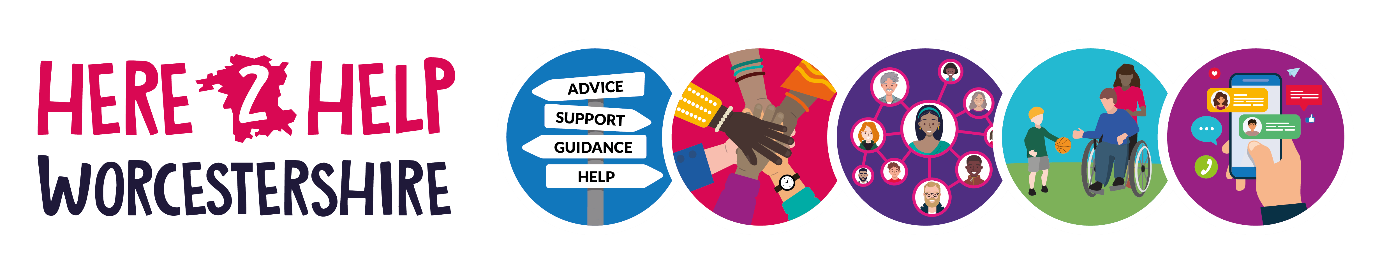 The Here2Help Community Services DirectoryIn September 2021, Here2Help launched its Community Services Directory as part of its wider service to help residents search for a range of services and support offered by charities, community groups, businesses, public sector groups and other organisations in their local area and across the whole of Worcestershire.  These services include mental health and wellbeing, financial advice, assistance and supplies, volunteering opportunities, recreation activities and much more.Since its launch in September, over 275 organisations have signed up to offer support and services to Worcestershire residents. The Here2Help team have also been out visiting various libraries in the County to talk to residents about the Here2Help Service and the Community Services Directory.Do you know any local organisations that may be interested in registering their service on the Here2Help Community Services Directory? More information can be found by visiting  www.worcestershire.gov.uk/here2help